Medication ListInclude over-the-counter medications and supplements.Make additional copies of this page for future use.Allergies:	_________________________________________________________________________________________________________________________________________________________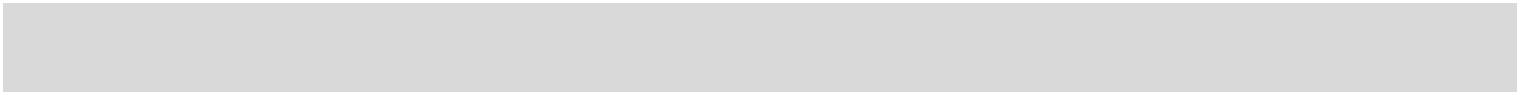 © 2016 Honor My Wishes	www.HonorMyWishes.org	Dignity - 14Medication / DosageDirectionsReasons for TakingPrescribingMedication / DosageDirectionsReasons for TakingPhysicianPhysician